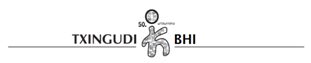 MATEMATIKA     3. DBH 	   BURUKETA ARITMETIKOAK               IZENA:  ............................................................................TALDEA: ...................   DATA: ......................................... Hiru pertsonak 5 orduan mekanografiatzen dituzte 120 orri. Zenbat orri mekanografiatu ditzakete  4 pertsonak 6 orduan, aurrekoen erritmo berari eusten badiote?    2.-  Herri bateko hiru auzotarrek motozerra bat alokatu dute 12 egunerako. Jonek 2 egunez eduki du; Anek, 3 egunez; eta Arantzak, 7 egunez. Makina alokatzea 264 € kostatzen da. Zenbat ordaindu behar du bakoitzak?  3.-  Korrikalari bat 10 km/h-ra doa, eta 800 metro atzerago dakar hurrengo aurkaria. Hori 12 km/h-ra      doa. Zenbat denbora pasako da bigarrenak lehenengoa harrapatzen duen arte?4.-  Anderrek 2 litro ekilore-olio 4litro oliba-olioarekin nahasten du. Oliba-olioa 3,40 €/litro-an eta       ekilore-olioa 1,60 €/litro-an erosten duela jakinda, zenbatetan egongo da nahasketaren litro bat?5.-  Etxebizitzaren prezio % 8 igo zen orain bi urte, % 15 iaz, eta % 10 aurten. Zenbatekoa izan da       ehuneko igoera hiru urteetan?6.-  Iñakik 63 € ordaindu du € 10 merkeago dagoen alkandora bat. Zenbat balio zuen alkandorak       beherapena egin baino lehen?